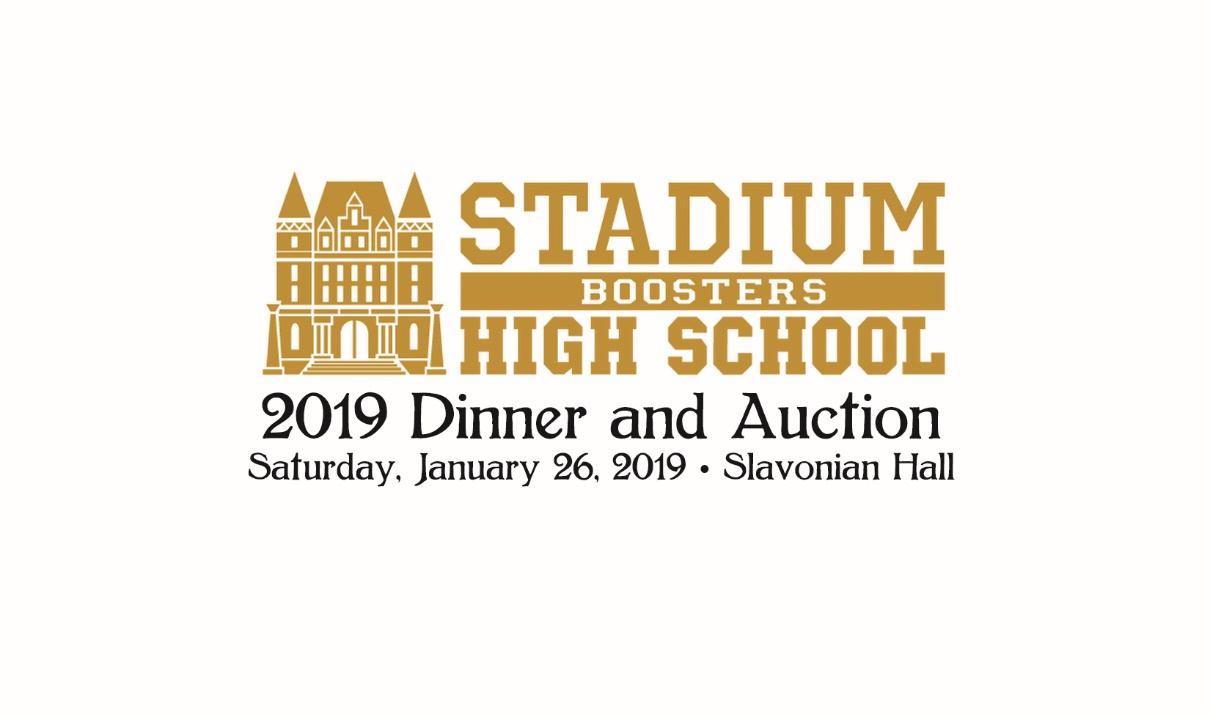 Sponsor BenefitsPresenting Sponsor	 								$5,000Verbal recognition from the stage at the 2019 Auction, and at all football, basketball and volleyball games between January 1, 2019 and January 31, 2019 Company logo on event materials*Full page ad in the auction program*Company logo in event PowerPointCompany logo on event Live Auction slidesName / Company logo on the stadiumboosters.org web site A named VIP table of eight at the 2019 Boosters AuctionOne additional Auction Table (8 complementary tickets) to the 2019 AuctionRecognition in the post-event booster newsletterSocial Media mentions Lead Sponsor 									$2,500Verbal recognition from the stage at the 2019 Auction, and at all football, basketball and volleyball games between January 1, 2019 and January 31, 2019 Company logo on event materials*Full page ad in the 2019 Auction program*Company logo in event PowerPointCompany logo on the stadiumboosters.org web site One Auction Table (8 complementary tickets) to the 2019 AuctionRecognition in the post-event booster newsletterSocial Media mentions Table Sponsor 									$1,000Verbal recognition from the stage at the 2019 Auction 1/2 page ad in the 2019 Auction program*Name / Company in event PowerPoint*Name / Company listed on the stadiumboosters.org web site One Auction Table (8 complementary tickets) to the 2019 AuctionRecognition in the post-event booster newsletterSocial Media mentions Supporting Sponsor									$  500Name / Company listed in the auction program*Name / Company listed on the stadiumboosters.org web siteTwo complementary tickets to the 2019 Auction Recognition in the post-event booster newsletterSocial Media mentions * Print deadline apply